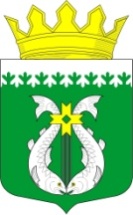 РОССИЙСКАЯ ФЕДЕРАЦИЯРЕСПУБЛИКА КАРЕЛИЯАДМИНИСТРАЦИЯ МУНИЦИПАЛЬНОГО ОБРАЗОВАНИЯ"СУОЯРВСКИЙ РАЙОН"ПОСТАНОВЛЕНИЕ 13.12.2021					                                                             № 946Об утверждении программы профилактики рисков причинения вреда (ущерба) охраняемым законом ценностям по видам муниципального контроля на территории Суоярвского муниципального района на 2022 годВ соответствии с пунктом 6 части 1 статьи 16, статьей 17.1 Федерального закона от 06.10.2003 № 131-ФЗ «Об общих принципах организации местного самоуправления в Российской Федерации», со статьей 44 Федерального закона от 31.07.2021 № 248-ФЗ «О государственном контроле (надзоре) и муниципальном контроле в Российской Федерации», постановлением Правительства Российской Федерации от 25 июня 2021 г. № 990 «Об утверждении Правил разработки и утверждения контрольными (надзорными) органами программы профилактики рисков причинения вреда (ущерба) охраняемым законом ценностям»:1. Утвердить программу профилактики рисков причинения вреда (ущерба) охраняемым законом ценностям по видам муниципального контроля на территории Суоярвского муниципального района на 2022 год (далее – Программа профилактики) согласно приложению к настоящему постановлению.2. Структурным подразделениям администрации МО «Суоярвский район», муниципальным учреждениям, уполномоченным на их осуществление, обеспечить выполнение мероприятий Программы профилактики.3. Настоящее постановление разместить на официальном сайте Суоярвского муниципального района в сети Интернет.4. Контроль за исполнением настоящего постановления оставляю за собой.Глава Администрации                                                                         Р.В. ПетровРазослать: дело, отдел по развитию предпринимательства и инвестиционной политики, отдел по развитию инфраструктуры и благоустройства, МКУ «ЦУМИиЗР Суоярвского района»                                                                                                                        УТВЕРЖДЕНОпостановлением Администрации муниципального образования «Суоярвский район» от 13.12.2021  № 946ПРОГРАММА профилактики рисков причинения вреда (ущерба) охраняемым законом ценностям по видам муниципального  контроля на территории Суоярвского муниципального района на 2022 годОбщие положения:1.1. Настоящая программа разработана в соответствии со статьей 44 Федерального закона от 31 июля 2021 года № 248-ФЗ «О государственном контроле (надзоре) и муниципальном контроле в Российской Федерации», постановлением Правительства Российской Федерации от 25 июня 2021 года № 990 «Об утверждении Правил разработки и утверждения контрольными (надзорными) органами программы профилактики рисков причинения вреда (ущерба) охраняемым законом ценностям» и предусматривает комплекс мероприятий по профилактике рисков причинения вреда (ущерба) охраняемым законом ценностям при осуществлении следующих видов муниципального контроля:-муниципальный контроль на автомобильном транспорте, городском наземном электрическом транспорте и в дорожном хозяйстве;-муниципальный жилищный контроль;-муниципальный земельный контроль.1.2. Программа профилактики рисков причинения вреда (ущерба) охраняемым законом ценностям по видам муниципального контроля на территории Суоярвского муниципального района (далее – Программа профилактики) направлена на предупреждение нарушений органами государственной власти, органами местного самоуправления, юридическими лицами, их руководителями и иными должностными лицами, индивидуальными предпринимателями, гражданами (далее – подконтрольные субъекты) обязательных требований и снижения рисков причинения вреда (ущерба) охраняемым законом ценностям.Раздел 1. Анализ текущего состояния осуществления вида контроля, описание текущего уровня развития профилактической деятельности контрольного (надзорного) органа, характеристика проблем, на решение которых направлена программа профилактики рисков причинения вредаМуниципальный контроль на автомобильном транспорте, городском наземном электрическом транспорте и в дорожном хозяйстве1. Муниципальный контроль на автомобильном транспорте, городском наземном электрическом транспорте и в дорожном хозяйстве (далее - контроль на автомобильном транспорте) осуществляется администрацией муниципального образования «Суоярвский район».2. Предметом муниципального контроля на автомобильном транспорте является соблюдение обязательных требований:1) установленных в отношении перевозок по муниципальным маршрутам регулярных перевозок, не относящихся  к предмету федерального государственного контроля (надзора) на автомобильном транспорте, городском наземном электрическом транспорте и в дорожном хозяйстве в области организации регулярных перевозок.3. Руководствуясь частью  2 ст. 61 Федерального закона № 248-ФЗ, при осуществлении муниципального контроля на автомобильном транспорте, городском наземном электрическом транспорте и в дорожном хозяйстве плановые контрольные (надзорные) мероприятия не проводятся. В соответствии с частью 3 ст. 66 Федерального закона № 248-ФЗ все внеплановые контрольные (надзорные) мероприятия могут проводиться только после согласования с органами прокуратуры.4. К  результатам контрольного (надзорного) мероприятия относятся оценка соблюдения контролируемым лицом обязательных требований, создание условий для предупреждения нарушений обязательных требований и (или) прекращения их нарушений, восстановление нарушенного положения, направление уполномоченным органам или должностным лицам информации для рассмотрения вопроса о привлечении к ответственности и (или) применение контрольным (надзорным) органом мер, предусмотренных п. 2 ч. 2 ст. 90 Федерального закона № 248-ФЗ.Муниципальный жилищный контроль1. Муниципальный жилищный контроль администрацией муниципального образования «Суоярвский район».2. Предметом муниципального жилищного контроля является соблюдение юридическими лицами, индивидуальными предпринимателями и гражданами обязательных требований:1) требований к использованию и сохранности жилищного фонда, в том числе требований к жилым помещениям, их использованию и содержанию, использованию и содержанию общего имущества собственников помещений в многоквартирных домах, порядку осуществления перевода жилого помещения в нежилое помещение и нежилого помещения в жилое в многоквартирном доме, порядку осуществления перепланировки и (или) переустройства помещений в многоквартирном доме;2) требований к формированию фондов капитального ремонта;3) требований к созданию и деятельности юридических лиц, индивидуальных предпринимателей, осуществляющих управление многоквартирными домами, оказывающих услуги и (или) выполняющих работы по содержанию и ремонту общего имущества в многоквартирных домах;4) требований к предоставлению коммунальных услуг собственникам и пользователям помещений в многоквартирных домах и жилых домов;5) правил изменения размера платы за содержание жилого помещения в случае оказания услуг и выполнения работ по управлению, содержанию и ремонту общего имущества в многоквартирном доме ненадлежащего качества и (или) с перерывами, превышающими установленную продолжительность;6) правил содержания общего имущества в многоквартирном доме и правил изменения размера платы за содержание жилого помещения;7) правил предоставления, приостановки и ограничения предоставления коммунальных услуг собственникам и пользователям помещений в многоквартирных домах и жилых домов;8) требований энергетической эффективности и оснащенности помещений многоквартирных домов и жилых домов приборами учета используемых энергетических ресурсов;9) требований к порядку размещения ресурсоснабжающими организациями, лицами, осуществляющими деятельность по управлению многоквартирными домами, информации в системе;10) требований к обеспечению доступности для инвалидов помещений в многоквартирных домах;11) требований к предоставлению жилых помещений в наемных домах социального использования. 3. Муниципальный жилищный контроль осуществляется на основе системы оценки и управления рисками причинения вреда (ущерба) охраняемым законом ценностям, определяющего выбор профилактических мероприятий и контрольных (надзорных) мероприятий, их содержание (в том числе объем проверяемых обязательных требований), интенсивность и результаты.4. Проверки в отношении юридических лиц, индивидуальных предпринимателей проводятся в форме внеплановых проверок. В соответствии с частью 3 ст. 66 Федерального закона № 248-ФЗ все внеплановые контрольные (надзорные) мероприятия могут проводиться только после согласования с органами прокуратуры.5. Муниципальный жилищный контроль должен быть направлен на достижение общественно значимых результатов, связанных с минимизацией риска причинения вреда (ущерба) охраняемым законом ценностям, вызванного нарушениями обязательных требований.Плановые проверки в отношении юридических лиц и индивидуальных предпринимателей в рамках муниципального жилищного контроля, в связи с отсутствием оснований, в 2021 году не проводились.Эксперты и представители экспертных организаций в отчетный период к проведению мероприятий по муниципальному контролю не привлекались.В ходе проведения мероприятий по профилактике нарушений обязательных требований, направленных на предупреждение нарушений, при проведении муниципального жилищного контроля:а) на официальном сайте Суоярвского муниципального района размещен перечень основных нормативных правовых актов, содержащих обязательные требования, оценка соблюдения которых является предметом муниципального жилищного контроля.                   Муниципальный земельный контроль1. Муниципальный земельный контроль осуществляется администрацией муниципального образования «Суоярвский район».2. Предметом муниципального земельного контроля является соблюдение обязательных требований в сфере земельных отношений и охраны окружающей среды посредством профилактики нарушений обязательных требований, оценки соблюдения юридическими лицами, индивидуальными предпринимателями, гражданами обязательных требований, выявления нарушений обязательных требований, принятия предусмотренных законодательством Российской Федерации мер по пресечению выявленных нарушений обязательных требований, устранению их последствий.3. В соответствии с Положением о муниципальном земельном контроле на территории муниципального образования «Суоярвский район», руководствуясь ч. 2 ст. 61 Федерального закона от 31 июля 2020 г. № 248-ФЗ «О государственном контроле (надзоре) и муниципальном контроле в Российской Федерации» муниципальный земельный контроль на территории  муниципального образования «Суоярвский район» осуществляется без проведения плановых контрольных (надзорных) мероприятий. Все внеплановые контрольные (надзорные) мероприятия могут проводиться только после согласования с органами прокуратуры.4. Основанием для проведения контрольных (надзорных) мероприятий в отношении граждан, юридических лиц и индивидуальных предпринимателей, проводимых с взаимодействием с контролируемыми лицами, является:а) наличие у органа муниципального земельного контроля сведений о причинении вреда (ущерба) или об угрозе причинения вреда (ущерба) охраняемым законом ценностям при поступлении обращений (заявлений) граждан и организаций, информации от органов государственной власти, органов местного самоуправления, из средств массовой информации, а также получение таких сведений в результате проведения контрольных (надзорных) мероприятий, включая контрольные (надзорные) мероприятия без взаимодействия, в том числе проводимые в отношении иных контролируемых лиц;б) поручение Президента Российской Федерации, поручение Правительства Российской Федерации о проведении контрольных (надзорных) мероприятий в отношении конкретных контролируемых лиц;в) требование прокурора о проведении контрольного (надзорного) мероприятия в рамках надзора за исполнением законов, соблюдением прав и свобод человека и гражданина по поступившим в органы прокуратуры материалам и обращениям;г) истечение срока исполнения предписания об устранении выявленного нарушения обязательных требований – в случаях, если контролируемым лицом не представлены документы и сведения, представление которых предусмотрено выданным ему предписанием, или на основании представленных документов и сведений невозможно сделать вывод об исполнении предписания об устранении выявленного нарушения обязательных требований.5. К результатам контрольного (надзорного) мероприятия относятся оценка соблюдения контролируемым лицом обязательных требований, создание условий для предупреждения нарушений обязательных требований и (или) прекращения их нарушений, восстановление нарушенного положения, направление уполномоченным органам или должностным лицам информации для рассмотрения вопроса о привлечении к ответственности и (или) применение контрольным (надзорным) органом мер, предусмотренных ч. 2 ст. 90 Федерального закона от 31.07.2021 г. № 248-ФЗ «О государственном контроле (надзоре) и муниципальном контроле в Российской Федерации».6. Мониторинг состояния подконтрольных субъектов в сфере земельного законодательства выявил, что ключевыми и наиболее значимыми рисками являются использование земельных участков лицами, не имеющими предусмотренных законодательством Российской Федерации прав на указанные земельные участки, и использование земельных участков не по целевому назначению. 7. Проведение профилактических мероприятий, направленных на соблюдение подконтрольными субъектами обязательных требований земельного законодательства, на побуждение подконтрольных субъектов к добросовестности, будет способствовать улучшению в целом ситуации, повышению ответственности подконтрольных субъектов, снижению количества выявляемых нарушений обязательных требований, требований, установленных муниципальными правовыми актами в указанной сфере. В 2021 году проведено 4 рейдовых мероприятий, направленных на предупреждение нарушений при проведении муниципального земельного контроля, в ходе которых осуществлено 2 осмотра, акты направлены в Управление росреестра.Проводится консультирование представителей юридических лиц, индивидуальных предпринимателей и граждан по вопросам осуществления муниципального земельного контроля.                 Раздел 2. Цели и задачи реализации программы профилактики 2.1. Основными целями Программы профилактики являются:Стимулирование добросовестного соблюдения обязательных требований всеми контролируемыми лицами; Устранение условий, причин и факторов, способных привести к нарушениям обязательных требований и (или) причинению вреда (ущерба) охраняемым законом ценностям; Создание условий для доведения обязательных требований до контролируемых лиц, повышение информированности о способах их соблюдения.2.2. Проведение профилактических мероприятий программы профилактики направлено на решение следующих задач:Укрепление системы профилактики нарушений рисков причинения вреда (ущерба) охраняемым законом ценностям;Повышение правосознания, правовой культуры, уровня правовой грамотности контролируемых лиц, в том числе путем обеспечения доступности информации об обязательных требованиях законодательства и необходимых мерах по их исполнению;Оценка возможной угрозы причинения, либо причинения вреда жизни, здоровью граждан, выработка и реализация профилактических мер, способствующих ее снижению;Выявление причин, факторов и условий, способствующих нарушению обязательных требований законодательства, определение способов устранения или снижения рисков их возникновения; Оценка состояния подконтрольной среды и установление зависимости видов, форм и интенсивности профилактических мероприятий от особенностей конкретных контролируемых лиц, и проведение профилактических мероприятий с учетом данных факторов; Формирование единого понимания обязательных требований законодательства у всех участников контрольной деятельности.Раздел 3. Перечень профилактических мероприятий, сроки (периодичность) их проведенияРаздел 4. Показатели результативности и эффективности программы профилактики рисков причинения вреда4.1.Показатели результативности и эффективности программы:4.2. Реализация Программы осуществляется путем исполнения организационных и профилактических мероприятий в соответствии с Планом профилактических мероприятий при осуществлении видов муниципального контроля на территории Суоярвского муниципального района на 2022 год. 4.3. Ожидаемые конечные результаты: - минимизирование количества нарушений субъектами профилактики обязательных требований, установленных нормативно-правовыми актами;- снижение уровня административной нагрузки на подконтрольные субъекты.4.4 Результаты профилактической работы включаются в Доклад об осуществлении видов муниципального контроля на территории Суоярвского муниципального района на 2022 год.№ п/п Наименование мероприятия Срок исполнения Структурное подразделение, ответственное за реализациюСтруктурное подразделение, ответственное за реализацию1. Информирование: размещение информации по вопросам соблюдения обязательных требований посредством размещения соответствующих сведений на официальном сайте Суоярвского муниципального района в информационно-телекоммуникационной сети «Интернет» в специальном разделе, посвященном контрольной деятельности, в средствах массовой информации сведений, предусмотренных определенные пунктами 1 - 16 части частью 3 статьи 46 № 248-ФЗ.По мере необходимостиОтдел по развитию благоустройства и инфраструктуры, отдел по развитию предпринимательства инвестиционной политики, МКУ «ЦУМИиЗР Суоярвского района».Отдел по развитию благоустройства и инфраструктуры, отдел по развитию предпринимательства инвестиционной политики, МКУ «ЦУМИиЗР Суоярвского района».2.Консультирование: осуществляется по вопросам, связанным с организацией и осуществлением муниципального контроля:1) порядка проведения контрольных мероприятий;2)периодичности проведения контрольных мероприятий;3)порядка принятия решений по итогам контрольных мероприятий;4)порядка обжалования решений Контрольного органа.Консультирование осуществляется:1) в виде устных разъяснений по телефону, на личном приеме либо в ходе проведения профилактического мероприятия, контрольного мероприятия;2) письменное консультирование контролируемых лиц и их представителей осуществляется по вопросам, указанным в п. 3.3.1 в порядке и сроки, установленные Федеральным законом от 02.05.2006 № 59-ФЗ «О порядке рассмотрения обращений граждан Российской Федерации».По мере необходимостиПо мере необходимостиОтдел по развитию благоустройства и инфраструктуры, отдел по развитию предпринимательства инвестиционной политики, МКУ «ЦУМИиЗР Суоярвского района».3.Объявление предостережения: Выдача предостережения о недопустимости нарушения обязательных требованийПо мере поступления информации о готовящихся нарушениях или признаках нарушений обязательных требованийПо мере поступления информации о готовящихся нарушениях или признаках нарушений обязательных требованийОтдел по развитию благоустройства и инфраструктуры, отдел по развитию предпринимательства инвестиционной политики, МКУ «ЦУМИиЗР Суоярвского района».4.Подготовка и опубликование обобщение правоприменительной практики осуществления муниципального контроляДо 1 апреля 2022 годаДо 1 апреля 2022 годаОтдел по развитию предпринимательства инвестиционной политики5.Профилактический визит: проводится в форме профилактической беседы по месту осуществления деятельности контролируемого лица. В ходе профилактического визита инспектором осуществляются консультирование контролируемого лица, а также сбор сведений, необходимых для отнесения объектов контроля к категориям риска.В течение одного года со дня начала осуществления контролируемым лицом деятельности, которая или результаты которой являются объектами муниципального контроляВ течение одного года со дня начала осуществления контролируемым лицом деятельности, которая или результаты которой являются объектами муниципального контроляОтдел по развитию благоустройства и инфраструктуры, отдел по развитию предпринимательства инвестиционной политики, МКУ «ЦУМИиЗР Суоярвского района».№ Наименование показателяВеличина1.Полнота информации, размещенной на официальном сайте контрольного органа в сети «Интернет» в соответствии с частью 3 статьи 46 Федерального закона от 31 июля 2021 г. № 248-ФЗ «О государственном контроле (надзоре) и муниципальном контроле в Российской Федерации»100 %2.Удовлетворенность контролируемых лиц и их представителей консультированием контрольного (надзорного) органа100 % от числа обратившихся3.Выполнение запланированных профилактических мероприятий100 %